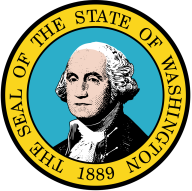 STATE OF WASHINGTONWashington State School for the BlindSOLE SOURCE POSTINGMarch 3rd, 2023 The Washington State School for the Blind, hereto after referred to WSSB, contemplates awarding a sole source contract to American Thermoform to provide Braillo 600 S2 Braille Embosser. WSSB requires the proposed Braillo 600 S2 braille embosser as to meet the rigorous demands of our high speed and high volume braille production. Any other embosser at lower price points would not qualify for our production needs or meet our standards. The Braillo 600 S2 embosser is only available at American Thermoform. The purchase order is estimated to commence 4/14/23 and end by 5/31/23 with goods to all be delivered by that date. The                   contract will be issued on or after April 14th, 2023. The cost of this contract is $46,421.Offerors contemplating the above requirements are   required   to   submit   capability statements detailing their ability to meet the state’s requirements within five (5) working days of this announcement.Capability statements should address the following state requirements:Emboss onto continuous/fanfold braille paper at 600 CPS (1,800 pages an hour).Can emboss 10 to 42 characters per line.Meet National Braille Authority height and alignment standards for braille cells.Offer backwards compatible upgrades.Warranty offered for first 3 years, or up to 8,000 hours of production (offer additional 1-year dependent on paper source used).Constructed with precision-engineered, strong metal components and fixed embossing pins to ensure no lateral movement while embossing (no wavy braille or uneven dot heights).Heavyweight metal fans to remove heat build up to machine.In the absence of other qualified sources, it is the state’s intent to make a sole source award of the contract. To submit capability statements or for questions, contact:Name: Joel Stanger Phone: 360.349.0639Email: Joel.Stanger@wssb.wa.gov